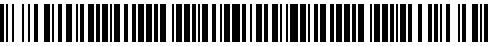 897/UTP/2022-UTPM Čj.: UZSVM/UTP/1010/2022-UTPMČeská republika – Úřad pro zastupování státu ve věcech majetkovýchse sídlem Rašínovo nábřeží 390/42, 128 00 Nové Město, Praha 2,za kterou právně jedná Ing. Ivana Kozáková, ředitelka odboru Odloučené pracoviště Teplicena základě Příkazu generálního ředitele č. 6/2019, v platném zněníIČO: 69797111(dále jen „prodávající“)aDuchcovská svařovna, a.s.se sídlem Želénská 2, 41901 Duchcov,kterou zastupuje pan xxxxx xxxxx, předseda představenstvaIČO: 27264483, DIČ: CZ27264483zapsána v obchodním rejstříku vedeném Krajským soudem v Ústí n. L. oddíl B, vložka 1598(dále „kupující “)uzavírají podle § 2079 a násl. zákona č. 89/2012 Sb., občanský zákoník, ve znění pozdějších předpisů (dále jen „zákon č. 89/2012 Sb.“), a podle zákona č. 219/2000 Sb., o majetku České republiky a jejím vystupování v právních vztazích, ve znění pozdějších předpisů (dále jen „zákon č. 219/2000 Sb.“), tutoKUPNÍ SMLOUVUč. 26/22/4120Čl. I.Česká republika je vlastníkem níže uvedených nemovitých věcí:Pozemkyparcela číslo 776/10, druh pozemku: ostatní plocha, způsob využití: dráha, způsob ochrany: 0,parcela číslo 776/12, druh pozemku: ostatní plocha, způsob využití: dráha, způsob ochrany: 0,parcela číslo 779/8, druh pozemku: ostatní plocha, způsob využití: manipulační plocha, způsob ochrany: 0zapsaných na listu vlastnictví č. 60000 pro katastrální území Duchcov, obec Duchcov, v katastru nemovitostí vedeném Katastrálním úřadem pro Ústecký kraj, Katastrálním pracovištěm Teplice (dále též jen „převáděný majetek“).Úřad pro zastupování státu ve věcech majetkových je na základě Prohlášení ze dne 12.10.2017 s převáděným majetkem příslušný hospodařit ve smyslu § 9 zákona 
č. 219/2020 Sb. Čl. II.Prodávající převádí touto smlouvou kupujícímu vlastnické právo k převáděnému majetku 
se všemi součástmi a příslušenstvím, právy a povinnostmi, a to za kupní cenu, stanovenou v Čl. II. odst. 2 této smlouvy. Kupující toto právo za kupní cenu uvedenou v Čl. II. odst. 2 této smlouvy přijímá. Kupní cena za převáděný majetek ve smyslu odst. 1 tohoto článku činí 52 000 Kč (slovy: Padesátdvatisícekorun českých).Čl. III.Kupující je povinen zaplatit kupní cenu dle Čl. II. odst. 2 na účet prodávajícího č. 19-8124411/0710,, a to ve lhůtě, která bude kupujícímu oznámena ve výzvě prodávajícího k zaplacení, přičemž tato lhůta nebude kratší než 30 dnů ode dne odeslání výzvy k úhradě. Neuhradí-li kupující celou kupní cenu ve lhůtě, stanovené touto smlouvou, je kupující povinen zaplatit smluvní pokutu ve výši 0,1 % z celkové kupní ceny za každý den prodlení.V případě prodlení s úhradou kupní ceny je kupující povinen zaplatit kromě smluvní pokuty dle předchozího odstavce i úroky z prodlení dle platné právní úpravy.Pokud kupující v prohlášeních podle Čl. V. uvede nepravdivé skutečnosti o svých dluzích vůči prodávajícímu a své způsobilosti nabýt převáděný majetek, má prodávající právo požadovat na kupujícím úhradu smluvní pokuty ve výši 10 % z kupní ceny.Pokuty podle odst. 2 nebo 4 jsou splatné na účet prodávajícího č. 19-8124411/0710 ve lhůtě, která bude kupujícímu oznámena ve výzvě prodávajícího k zaplacení, přičemž tato lhůta nebude kratší než 30 dnů ode dne odeslání výzvy k úhradě.Pro účely této smlouvy se kupní cena, smluvní pokuta, úroky z prodlení a případné jiné platby, považují za zaplacené okamžikem připsání celé hrazené částky na účet prodávajícího.Čl. IV.Prodávající prohlašuje, že mu není známo, že by na převáděném majetku vázla nějaká omezení, závazky či právní vady s výjimkou následujících skutečností:Územní plándle vyjádření Městského úřadu v Duchcově, odboru výstavby a ŽP jsou dle Územního plánu města Duchcov pozemky řešeny jako: pozemek p.č. 776/10 – VP – výroba a skladování – průmyslová výroba,pozemek p.č. 776/12 – VP – výroba a skladování – průmyslová výroba,pozemek p.č. 779/8 – VP – výroba a skladování – průmyslová výroba.Liniové stavbyv zájmovém území nebo jeho blízkosti se nachází provozovaná plynárenská zařízení 
ve vlastnictví nebo správě GasNet, s.r.o.;v zájmovém území se nachází nebo ochranným pásmem zasahuje energetické zařízení typu: „stanice – střet – síť NN“ společnosti ČEZ Distribuce, a.s.;v zájmovém území se nachází zařízení provozovaná společností Severočeské vodovody a kanalizace, a.s. a jejich ochranná nebo bezpečnostní pásma. Konkrétně se jedná 
o Vodovodní řad DN<500.Kupující se zavazuje dodržovat ustanovení zákona č. 266/1994 Sb., o drahách, ve znění pozdějších předpisů, týkající se staveb a prací v ochranném pásmu dráhy a nebude požadovat odškodnění za újmu způsobenou nepříznivými účinky železničního provozu (např. hluk, nečistoty, otřesy). Převáděný majetek se nachází v obvodu dráhy a ochranném pásmu dráhy ve správě organizace Správa železnic, státní organizace, se sídlem Dlážděná 1003/7, 11000 Praha 1.Kupující se v souladu s ustanovením § 1916 odst. 2 zákona č. 89/2012 Sb. vzdává svého práva z vadného plnění a zavazuje se, že nebude po prodávajícím uplatňovat jakákoliv práva z vad převáděného majetku; ustanovení § 2002 zákona č. 89/2012 Sb. tím není dotčeno.Čl. V.
Kupující prohlašuje, že je mu současný stav převáděného majetku dobře znám. Kupující rovněž prohlašuje, že je schopen dodržet své závazky vyplývající z této smlouvy, zejména zaplatit včas a řádně kupní cenu, a že vůči prodávajícímu nemá žádný dluh, jehož plnění 
je vynutitelné na základě vykonatelného exekučního titulu podle § 40 zákona č. 120/2001 Sb., o soudních exekutorech a exekuční činnosti (exekuční řád) a o změně dalších zákonů,
ve znění pozdějších předpisů.Za bezdůvodné obohacení vzniklé užíváním převáděného majetku bez právního důvodu 
v období od 01.06.2022 do nabytí vlastnictví převáděného majetku kupujícím zaplatí kupující prodávajícímu náhradu ve výši 7,43 Kč denně, a to ve lhůtě, která bude kupujícímu oznámena ve výzvě prodávajícího k zaplacení, přičemž tato lhůta nebude kratší než 30 dnů ode dne odeslání výzvy k úhradě.Čl. VI.Kupující je povinen bezodkladně písemně oznámit prodávajícímu veškeré skutečnosti, které mají nebo by mohly mít vliv na převod vlastnického práva k převáděnému majetku podle této smlouvy, zejména pak skutečnosti, které se dotýkají povinnosti zaplacení kupní ceny. Tato povinnost kupujícího trvá až do okamžiku zaplacení kupní ceny s příslušenstvím.Čl. VII.Kupující je oprávněn odstoupit od této kupní smlouvy pouze v souladu s ustanovením § 2001 a násl. zákona č. 89/2012 Sb.Pokud kupující neuhradí kupní cenu řádně a včas, má prodávající právo v souladu s ustanovením § 1977 zákona č. 89/2012 Sb. od smlouvy odstoupit, pokud to kupujícímu (prodlévajícímu) oznámí bez zbytečného odkladu poté, co se o prodlení dozvěděl.Prodávající je kromě zákonných důvodů též oprávněn od této smlouvy odstoupit, jestliže 
se prokáže, že prohlášení kupujícího uvedená v Čl. V. nejsou pravdivá, úplná nebo přesná.Čl. VIII.Odstoupení od této smlouvy kteroukoliv ze smluvních stran se nedotýká povinnosti kupujícího zaplatit peněžitá plnění (zejm. úroky z prodlení, smluvní pokuty) na jejichž úhradu 
dle této smlouvy vznikl prodávajícímu nárok do data účinnosti odstoupení, a náhradu 
za bezdůvodné obohacení podle Čl. V. odst. 2.Odstoupení od smlouvy musí být v písemné formě a nabývá účinnosti dnem doručení druhé straně. Odstoupením se závazky z této smlouvy ruší od počátku a smluvní strany si vrátí vše, co si splnily, kromě peněžitých plnění (např. úroků z prodlení, smluvních pokut), na jejichž úhradu vznikl prodávajícímu nárok do data účinnosti odstoupení, a náhrady za bezdůvodné obohacení podle Čl. V. odst. 2.Pokud dojde k odstoupení od smlouvy a kupní cena již byla zaplacena, má prodávající povinnost do 30 dnů od účinků odstoupení vrátit kupní cenu sníženou o:vyúčtované smluvní pokuty a úroky z prodlení,náhrady za bezdůvodné obohacení podle Čl. V. odst. 2na účet kupujícího.Nebyla-li kupní cena dosud uhrazena a od kupní smlouvy odstoupil prodávající, má kupující povinnost vyúčtované smluvní pokuty, úroky z prodlení a úhradu za bezdůvodné obohacení podle Čl. V. odst. 2, pokud vznikly podle této smlouvy, uhradit prodávajícímu ve lhůtě, která bude kupujícímu oznámena ve výzvě prodávajícího k zaplacení, přičemž tato lhůta nebude kratší než 30 dnů ode dne odeslání výzvy k úhradě. Čl. IX.Vlastnické právo k převáděnému majetku nabývá kupující zápisem do katastru nemovitostí. Právní účinky zápisu nastanou k okamžiku podání návrhu na vklad katastrálnímu úřadu. Tímto dnem na kupujícího přecházejí veškerá práva a povinnosti spojené s vlastnictvím 
a užíváním převáděného majetku.Návrh na zápis vkladu vlastnického práva do katastru nemovitostí podají prodávající 
a kupující společně prostřednictvím prodávajícího, a to bez zbytečného odkladu po úplném zaplacení kupní ceny včetně příslušenství, příp. smluvních pokut a všech ostatních dluhů kupujícího vůči prodávajícímu. Správní poplatky spojené s touto smlouvou nese kupující.Pokud by příslušným katastrálním úřadem byl návrh na zápis vkladu vlastnického práva k prodávanému převáděnému majetku dle této smlouvy pro kupujícího pravomocně zamítnut, účastníci této smlouvy se zavazují k součinnosti směřující k naplnění vůle obou smluvních stran.Pro případ, že vklad vlastnického práva k prodávanému převáděnému majetku podle této smlouvy pro kupujícího nebude příslušným katastrálním úřadem ani po součinnosti stran podle odstavce 3 povolen, smluvní strany si sjednávají rozvazovací podmínku tak, že se tato kupní smlouva ruší od počátku. Prodávající se zavazuje písemně oznámit kupujícímu naplnění této rozvazovací podmínky této kupní smlouvy bezodkladně po jejím vzniku. Kupní cena bude kupujícímu vrácena do 30 dnů od naplnění této rozvazovací podmínky.Čl. XSmlouva je platně uzavřena dnem schválení převodu pozemků p.č. 776/10 a p.č. 779/8 
v k.ú. Duchcov příslušným ministerstvem podle ustanovení § 22 zákona č. 219/2000 Sb. Převod pozemku p.č. 776/12 v k.ú. Duchcov nepodléhá schválení příslušným ministerstvem. Smluvní strany se dohodly, že v případě, že nebude-li příslušným ministerstvem schválen převod pozemků p.č. 776/10 a p.č. 779/8 v k.ú. Duchcov, smlouva se nestává platnou 
a nedochází tak ani k převodu vlastnického práva k pozemku p.č. 776/12 v k.ú. Duchcov z prodávajícího na kupujícího.Smlouva nabývá účinnosti dnem uveřejnění v registru smluv v souladu se zákonem 
č. 340/2015 Sb., o zvláštních podmínkách účinnosti některých smluv, uveřejňování těchto smluv a o registru smluv (zákon o registru smluv), ve znění pozdějších předpisů. Prodávající zašle tuto smlouvu správci registru smluv k uveřejnění bez zbytečného odkladu, nejpozději však do 30 dnů od uzavření smlouvy. Nemá-li kupující zřízenou datovou schránku, prodávající kupujícímu předá doklad o uveřejnění smlouvy v registru smluv podle § 5 odst. 4 zákona o registru smluv jako potvrzení skutečnosti, že smlouva nabyla účinnosti. Pro účely uveřejnění v registru smluv smluvní strany navzájem prohlašují, že smlouva neobsahuje žádné obchodní tajemství.Smluvní strany berou na vědomí, že jsou svými projevy vázány od okamžiku podpisu této smlouvy.Smluvní strany se dohodly, že není-li v této smlouvě stanoveno jinak, řídí se práva 
a povinnosti smluvních stran zákonem č. 89/2012 Sb. a zákonem č. 219/2000 Sb.Smluvní strany se dohodly, že jakékoli změny a doplňky této smlouvy jsou možné pouze písemnou formou, v podobě oboustranně uzavřených, vzestupně číslovaných dodatků smlouvy.Tato smlouva je vyhotovena ve čtyřech stejnopisech. Každá ze smluvních stran obdrží 
po jednom vyhotovení, jedno vyhotovení bude určeno pro příslušné ministerstvo a jedno vyhotovení bude použito k zápisu vlastnického práva vkladem do katastru nemovitostí. Smluvní strany prohlašují, že tuto smlouvu uzavřely svobodně a vážně, nikoliv z přinucení nebo omylu. Na důkaz toho připojují své vlastnoruční podpisy.Č. j. : MF-14278/2022/7202-3Ministerstvo financí schvaluje právní jednánípodle ustanovení § 22 odst. 4 zákona
č. 219/2000 Sb., o majetku České republikya jejím vystupování v právních vztazích,ve znění pozdějších předpisů.                                                	xxx. xxxxxx xxxxxxx                                                          vedoucí oddělení 7202V Praze dne 31.5.2022V Teplicích dne 29.4.2022V Duchcově dne 7.4.2022Česká republika – Úřad pro zastupování státu ve věcech majetkovýchDuchcovská svařovna, a.s.............................................................................................................Ing. Ivana Kozákováředitelka odboru Odloučené pracovištěTeplicexxxxx xxxxxpředseda představenstva